РОССИЯ ОМСКАЯ ОБЛАСТЬ ОМСКБДОУ г. Омска «Детский сад № 325 компенсирующего вида»Международный конкурс«Логопедическое пособие своими руками»	Выполнила: учитель-логопед Рыжкова Татьяна ВикторовнаОмск 2016Цель: Развитие речевого дыхания, формирование умения делать плавный и длительный выдох.Используемые материалы: деревянные тематически украшенные рамки, фигурки бабочек и рыбок на прозрачной пластиковой полоске.Задача ребенка – подуть на фигурку бабочки/рыбки, плавно, не прерывно, дуть как можно дольше, постепенно увеличивая продолжительность выдоха. Следить за тем, чтобы ребенок производил выдох, не поднимая плечи и не надувая щеки.Варианты ввода игрового момента:Бабочка – красавица                                   Чешуей своей играя,
В разноцветном платьице                           На пруду резвится стая,
По цветам порхает,                                    Время игр у мальков,
Нектарчик собирает.                                          Слышен шелест плавников.Дотронуться хотела я руками                          Никого здесь не боятся,
До самого красивого цветка.                           Здесь им весело плескаться,
А он, взмахнув своими лепестками,                  Потому что, рыбаки,
Вспорхнул и улетел под облака!                      На другом конце реки.Две рыбки резвятся в воде голубой,
Сверкают своей чешуей золотой.
Мелькают в реке их нарядные спинки,
И плавает рядом их мама – сардинка.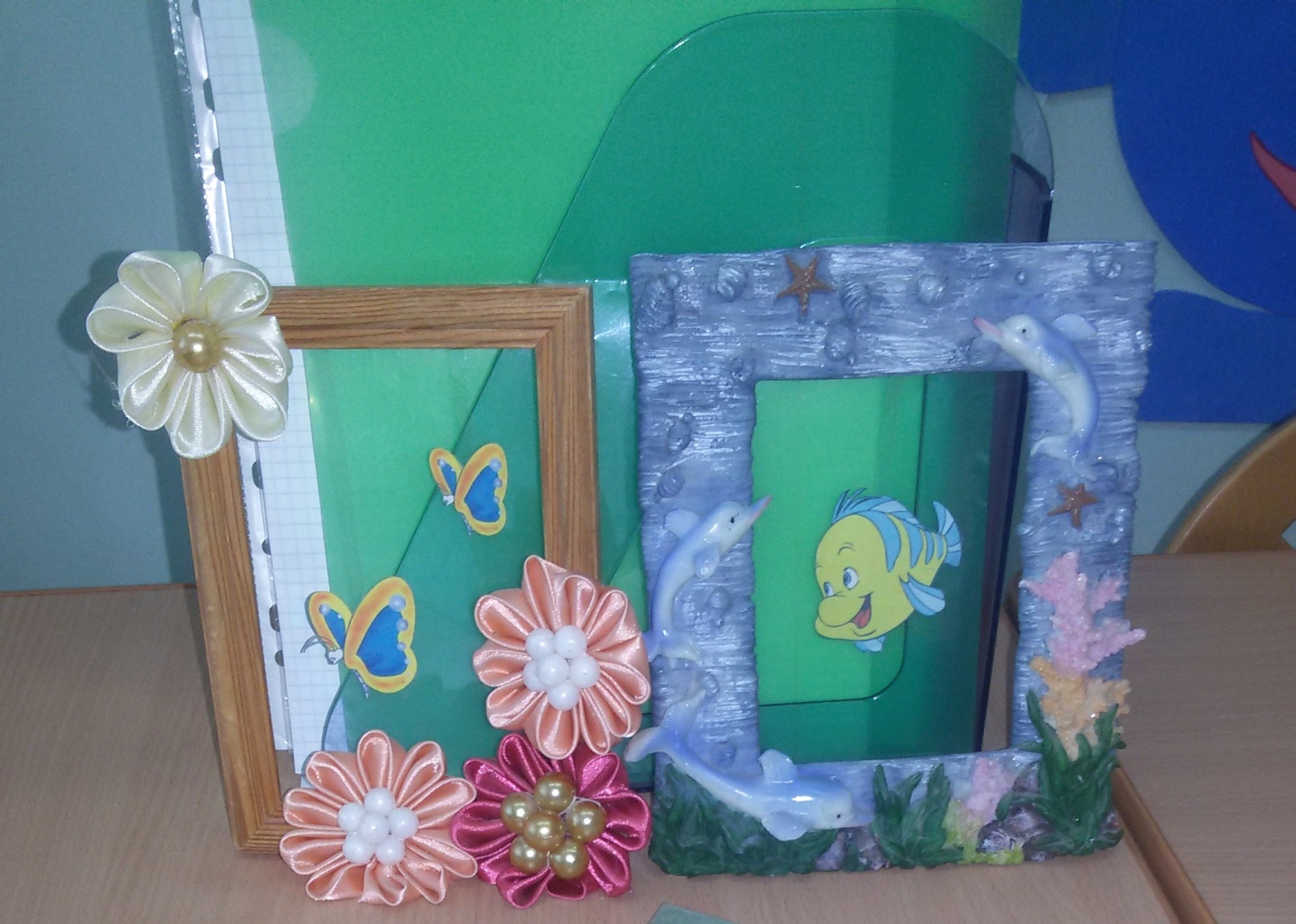 